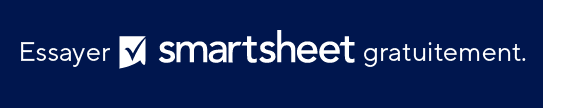 ESTIMATION POUR UN PROJET DE CONSTRUCTION D'UNITÉS MULTIPLES              EXCLUSION DE RESPONSABILITÉTous les articles, modèles ou informations proposés par Smartsheet sur le site web sont fournis à titre de référence uniquement. Bien que nous nous efforcions de maintenir les informations à jour et exactes, nous ne faisons aucune déclaration, ni n’offrons aucune garantie, de quelque nature que ce soit, expresse ou implicite, quant à l’exhaustivité, l’exactitude, la fiabilité, la pertinence ou la disponibilité du site web, ou des informations, articles, modèles ou graphiques liés, contenus sur le site. Toute la confiance que vous accordez à ces informations relève de votre propre responsabilité, à vos propres risques.DATESUPERFICIE DU CHANTIERNOM DU PROJETSOUS-TRAITANTSUPERFICIE DU BÂTIMENTNOMBRE D’UNITÉSSUPERFICIE TOTALESOUS-TOTAL DU CHANTIER ET DU BÂTIMENTSOUS-TOTAL DU CHANTIER ET DU BÂTIMENTCONDITIONS GÉNÉRALESCONDITIONS GÉNÉRALESASSURANCEASSURANCEFRAISFRAISCONTINGENCECONTINGENCETOTAL DES DÉPENSESTOTAL DES DÉPENSESCONSTRUCTION SUR LE CHANTIERCATÉGORIECOÛTNOTESMAIN D’ŒUVRE ET MATÉRIAUX POUR LE BÉTON[TÂCHE/MATÉRIEL DÉTAILLÉ 1][TÂCHE/MATÉRIEL DÉTAILLÉ 2][TÂCHE/MATÉRIEL DÉTAILLÉ 3]MÉTAUX STRUCTURELS ET AUTRES[TÂCHE/MATÉRIEL DÉTAILLÉ 1][TÂCHE/MATÉRIEL DÉTAILLÉ 2][TÂCHE/MATÉRIEL DÉTAILLÉ 3]MAIN D’ŒUVRE ET MATÉRIAUX DE MENUISERIE[TÂCHE/MATÉRIEL DÉTAILLÉ 1][TÂCHE/MATÉRIEL DÉTAILLÉ 2][TÂCHE/MATÉRIEL DÉTAILLÉ 3]TOITURE, REVÊTEMENT ET IMPERMÉABILISATION[TÂCHE/MATÉRIEL DÉTAILLÉ 1][TÂCHE/MATÉRIEL DÉTAILLÉ 2][TÂCHE/MATÉRIEL DÉTAILLÉ 3]PORTES, FENÊTRES ET MATÉRIEL[TÂCHE/MATÉRIEL DÉTAILLÉ 1][TÂCHE/MATÉRIEL DÉTAILLÉ 2][TÂCHE/MATÉRIEL DÉTAILLÉ 3]FINITIONS DES MURS ET DES SOLS[TÂCHE/MATÉRIEL DÉTAILLÉ 1][TÂCHE/MATÉRIEL DÉTAILLÉ 2][TÂCHE/MATÉRIEL DÉTAILLÉ 3]SPÉCIALITÉS DE PROJET[TÂCHE/MATÉRIEL DÉTAILLÉ 1][TÂCHE/MATÉRIEL DÉTAILLÉ 2][TÂCHE/MATÉRIEL DÉTAILLÉ 3]ÉQUIPEMENT & APPAREILS[TÂCHE/MATÉRIEL DÉTAILLÉ 1][TÂCHE/MATÉRIEL DÉTAILLÉ 2][TÂCHE/MATÉRIEL DÉTAILLÉ 3]MOBILIER D’INTÉRIEUR[TÂCHE/MATÉRIEL DÉTAILLÉ 1][TÂCHE/MATÉRIEL DÉTAILLÉ 2][TÂCHE/MATÉRIEL DÉTAILLÉ 3]MAIN-D’ŒUVRE ET MATÉRIAUX DE PLOMBERIE[TÂCHE/MATÉRIEL DÉTAILLÉ 1][TÂCHE/MATÉRIEL DÉTAILLÉ 2][TÂCHE/MATÉRIEL DÉTAILLÉ 3]MAIN-D’ŒUVRE ET MATÉRIAUX DE CVC[TÂCHE/MATÉRIEL DÉTAILLÉ 1][TÂCHE/MATÉRIEL DÉTAILLÉ 2][TÂCHE/MATÉRIEL DÉTAILLÉ 3]MAIN-D’ŒUVRE ET MATÉRIAUX D'ÉLECTRICITÉ[TÂCHE/MATÉRIEL DÉTAILLÉ 1][TÂCHE/MATÉRIEL DÉTAILLÉ 2][TÂCHE/MATÉRIEL DÉTAILLÉ 3]ASCENSEURS[TÂCHE/MATÉRIEL DÉTAILLÉ 1][TÂCHE/MATÉRIEL DÉTAILLÉ 2][TÂCHE/MATÉRIEL DÉTAILLÉ 3]SERVICES ET FRAIS PROFESSIONNELS[TÂCHE/MATÉRIEL DÉTAILLÉ 1][TÂCHE/MATÉRIEL DÉTAILLÉ 2][TÂCHE/MATÉRIEL DÉTAILLÉ 3]DÉPENSES SUPPLÉMENTAIRES[TÂCHE/MATÉRIEL DÉTAILLÉ 1][TÂCHE/MATÉRIEL DÉTAILLÉ 2][TÂCHE/MATÉRIEL DÉTAILLÉ 3]NETTOYAGE FINAL[TÂCHE/MATÉRIEL DÉTAILLÉ 1][TÂCHE/MATÉRIEL DÉTAILLÉ 2][TÂCHE/MATÉRIEL DÉTAILLÉ 3]COÛTS TOTAUX SUR LE CHANTIERCOÛTS TOTAUX SUR LE CHANTIERCOÛTS TOTAUX SUR LE CHANTIERCOÛTS TOTAUX SUR LE CHANTIERCONSTRUCTION HORS CHANTIERCATÉGORIECOÛTNOTESMAIN D’ŒUVRE ET MATÉRIAUX POUR LE BÉTON[TÂCHE/MATÉRIEL DÉTAILLÉ 1][TÂCHE/MATÉRIEL DÉTAILLÉ 2][TÂCHE/MATÉRIEL DÉTAILLÉ 3]MÉTAUX STRUCTURELS ET AUTRES[TÂCHE/MATÉRIEL DÉTAILLÉ 1][TÂCHE/MATÉRIEL DÉTAILLÉ 2][TÂCHE/MATÉRIEL DÉTAILLÉ 3]MAIN D’ŒUVRE ET MATÉRIAUX DE MENUISERIE[TÂCHE/MATÉRIEL DÉTAILLÉ 1][TÂCHE/MATÉRIEL DÉTAILLÉ 2][TÂCHE/MATÉRIEL DÉTAILLÉ 3]TOITURE, PAREMENT ET IMPERMÉABILISATION[TÂCHE/MATÉRIEL DÉTAILLÉ 1][TÂCHE/MATÉRIEL DÉTAILLÉ 2][TÂCHE/MATÉRIEL DÉTAILLÉ 3]PORTES, FENÊTRES ET MATÉRIEL[TÂCHE/MATÉRIEL DÉTAILLÉ 1][TÂCHE/MATÉRIEL DÉTAILLÉ 2][TÂCHE/MATÉRIEL DÉTAILLÉ 3]FINITIONS DES MURS ET DES SOLS[TÂCHE/MATÉRIEL DÉTAILLÉ 1][TÂCHE/MATÉRIEL DÉTAILLÉ 2][TÂCHE/MATÉRIEL DÉTAILLÉ 3]SPÉCIALITÉS DE PROJET[TÂCHE/MATÉRIEL DÉTAILLÉ 1][TÂCHE/MATÉRIEL DÉTAILLÉ 2][TÂCHE/MATÉRIEL DÉTAILLÉ 3]ÉQUIPEMENT & APPAREILS[TÂCHE/MATÉRIEL DÉTAILLÉ 1][TÂCHE/MATÉRIEL DÉTAILLÉ 2][TÂCHE/MATÉRIEL DÉTAILLÉ 3]MOBILIER D’INTÉRIEUR[TÂCHE/MATÉRIEL DÉTAILLÉ 1][TÂCHE/MATÉRIEL DÉTAILLÉ 2][TÂCHE/MATÉRIEL DÉTAILLÉ 3]MAIN-D’ŒUVRE ET MATÉRIAUX DE PLOMBERIE[TÂCHE/MATÉRIEL DÉTAILLÉ 1][TÂCHE/MATÉRIEL DÉTAILLÉ 2][TÂCHE/MATÉRIEL DÉTAILLÉ 3]MAIN-D’ŒUVRE ET MATÉRIAUX DE CVC[TÂCHE/MATÉRIEL DÉTAILLÉ 1][TÂCHE/MATÉRIEL DÉTAILLÉ 2][TÂCHE/MATÉRIEL DÉTAILLÉ 3]MAIN-D’ŒUVRE ET MATÉRIAUX D'ÉLECTRICITÉ[TÂCHE/MATÉRIEL DÉTAILLÉ 1][TÂCHE/MATÉRIEL DÉTAILLÉ 2][TÂCHE/MATÉRIEL DÉTAILLÉ 3]ASCENSEURS[TÂCHE/MATÉRIEL DÉTAILLÉ 1][TÂCHE/MATÉRIEL DÉTAILLÉ 2][TÂCHE/MATÉRIEL DÉTAILLÉ 3]SERVICES ET FRAIS PROFESSIONNELS[TÂCHE/MATÉRIEL DÉTAILLÉ 1][TÂCHE/MATÉRIEL DÉTAILLÉ 2][TÂCHE/MATÉRIEL DÉTAILLÉ 3]DÉPENSES SUPPLÉMENTAIRES[TÂCHE/MATÉRIEL DÉTAILLÉ 1][TÂCHE/MATÉRIEL DÉTAILLÉ 2][TÂCHE/MATÉRIEL DÉTAILLÉ 3]NETTOYAGE FINAL[TÂCHE/MATÉRIEL DÉTAILLÉ 1][TÂCHE/MATÉRIEL DÉTAILLÉ 2][TÂCHE/MATÉRIEL DÉTAILLÉ 3]COÛTS TOTAUX HORS CHANTIERCOÛTS TOTAUX HORS CHANTIERCOÛTS TOTAUX HORS CHANTIERCOÛTS TOTAUX HORS CHANTIER